รูปแบบการจัดทำเล่มแผนการจัดการเรียนรู้ เล่มนี้ประกอบด้วยหน้าปกคำขออนุมัติการใช้แผนการจัดการเรียนรู้คำนำสารบัญคำอธิบายรายวิชาโครงสร้างรายวิชา โครงสร้างการจัดการเวลาเรียนหน่วยการเรียนรู้แผนการจัดการเรียนรู้9.1 มาตรฐานการเรียนรู้/ตัวชี้วัด   		9.2 จุดประสงค์การเรียนรู้9.3 สาระสำคัญ/ความคิดรวบยอด9.4 สาระการเรียนรู้9.5 คุณลักษณะอันพึงประสงค์ (A)  9.6 สมรรถนะสำคัญของผู้เรียน   9.7 ชิ้นงาน/ภาระงาน9.8 การวัดและการประเมิน9.9 กิจกรรมการเรียนรู้  9.10 สื่อ/อุปกรณ์ / แหล่งเรียนรู้ใบความรู้(ถ้ามี)ใบงาน(ถ้ามี)ใบกิจกรรม(ถ้ามี)สื่อ/นวัตกรรม(ถ้ามี)แบบประเมิน(ถ้ามี)แบบทดสอบก่อนเรียน/หลังเรียน(ถ้ามี)ฯลฯภาคผนวก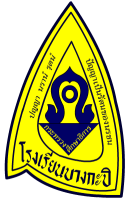 แผนการจัดการเรียนรู้รายวิชา ............................................  รหัสวิชา............................ชั้นมัธยมศึกษาปีที่........................ภาคเรียนที่ ............ปีการศึกษา..................................จัดทำโดยนาย,นางสาว…………………………………………………….กลุ่มสาระการเรียนรู้ .......................................................................โรงเรียนบางกะปิ สำนักงานเขตพื้นที่การศึกษามัธยมศึกษากรุงเทพมหานคร เขต 2สำนักงานคณะกรรมการการศึกษาขั้นพื้นฐานกระทรวงศึกษาธิการคำขออนุมัติการใช้แผนการจัดการเรียนรู้รายวิชา ………………………………………………………  รหัสวิชา  ……………………ระดับชั้นมัธยมศึกษาปีที่ ………………ลงชื่อ................................( …………………………………………. )ตำแหน่ง ……………………………กลุ่มสาระการเรียนรู้…………………………………………………………..ความคิดเห็นของหัวหน้าสาระการเรียนรู้คณิตศาสตร์.......................................................................................................................................................................................................................................................................................................ลงชื่อ................................( …………………………………… )หัวหน้ากลุ่มสาระการเรียนรู้…………………………………ความคิดเห็นของรองผู้อำนวยการกลุ่มบริหารวิชาการ……………………………………………………………………………………………………………………………………………………………………………………………………………………………………………………………………………………………………………………………………………………………………………………ลงชื่อ..............................................( นางสาวศริตยา   ชนะภู)รองผู้อำนวยการกลุ่มบริหารวิชาการและงานประกันคุณภาพการศึกษาความคิดเห็นของผู้อำนวยการโรงเรียน……………………………………………………………………………………………………………………………………………………………………………………………………………………………………………………………………………………………………………………………………………………………………………………ลงชื่อ..............................................					   (นายประจักษ์   ประจิมทิศ)			                      ผู้อำนวยการ โรงเรียนบางกะปิคำนำแผนการจัดการเรียนรู้ ชั้นมัธยมศึกษาปีที่ ………. กลุ่มสาระการเรียนรู้……………..……………………….. ตามหลักสูตรแกนกลางการศึกษาขั้นพื้นฐาน  พุทธศักราช 2551  จัดทำขึ้นเพื่อเป็นแผนการจัดการเรียนรู้สำหรับให้ครูใช้เป็นแนวทางในการจัดการเรียนการสอนวิชา…………………………………….และออกแบบวิธีการสอน เน้นผู้เรียนเป็นสำคัญ รวมทั้งกิจกรรมการเรียนรู้ให้ผู้เรียนมีความรู้ความเข้าใจในเนื้อหา(วิชา)…………………….…….และนำไปสู่ทักษะการคิด วิเคราะห์ สังเคราะห์ มุ่งพัฒนาผู้เรียนให้มีความรู้  คุณธรรม  ทักษะพื้นฐานที่จำเป็นในการศึกษาต่อและประกอบอาชีพได้  โดยมุ่งเน้นให้ผู้เรียนสามารถเรียนรู้ และพัฒนาตนเองได้เต็มศักยภาพหวังเป็นอย่างยิ่งว่า  แผนการจัดการเรียนรู้นี้จะเป็นประโยชน์แก่ผู้เรียน และการจัดการเรียนรู้เพื่อประยุกต์ใช้พัฒนาการเรียนรู้ได้อย่างเหมาะสมและผู้ที่มีความสนใจใน(วิชา)…………………….และการประเมินผลตามหลักสูตรแกนกลางการศึกษาขั้นพื้นฐาน   พุทธศักราช   2551   และ ขอขอบคุณกลุ่มสาระ……………………………….ที่มีส่วนเกี่ยวข้องในการจัดทำไว้ ณ โอกาสนี้										นาย,นางสาว……………………สารบัญ หน้าที่คำอธิบายรายวิชาพื้นฐาน/เพิ่มเติมรหัสวิชา   ……………ชื่อวิชา………………………………………………………......……กลุ่มสาระการเรียนรู้…………………ชั้นมัธยมศึกษาปีที่ ……      ภาคเรียนที่  1		   เวลา   ……  ชั่วโมง           จำนวน   ……  หน่วยกิต          ----------------------------------------------------------------------------------------------------------------------------ศึกษาฝึกทักษะกระบวนการในสาระต่อไปนี้...........................................................................................................................................................………..................................................................................................................................................................................................................................................................................................................................................การแก้ปัญหาหรือสถานการณ์ในชีวิตประจำวันที่เกี่ยวกับสถานที่ทรัพยากร ผลิตภัณฑ์สินค้า อาชีพและเรื่องราวในกรุงเทพมหานครหรือในสำนักงานเขตบางกะปิและกลุ่มประชาคมอาเซียนโดยใช้ความรู้เกี่ยวกับ………………………………………………………………………………………………………………………………………………………………………………………………………………………………………………………………………………………………………………………………………………………………………………………………………………………………………………………………………… โดยจัดประสบการณ์หรือสร้างสถานการณ์ในชีวิตประจำวันที่เกี่ยวกับสถานที่ ทรัพยากร ผลิตภัณฑ์สินค้า อาชีพและเรื่องราวในกรุงเทพมหานครหรือในสำนักงานเขตบางกะปิและกลุ่มประชาคมอาเซียน ให้ผู้เรียนได้ศึกษาค้นคว้าโดยการปฏิบัติจริงทดลองสรุปรายงานเพื่อพัฒนาทักษะและกระบวนการในการ …………………………………………………………………………………………………………………………………………………………………………………………………………………………………………………………………………………………………………………………ทักษะและกระบวนการที่ได้ไปใช้ในการเรียนรู้สิ่งต่างๆที่เกี่ยวกับสถานที่ ทรัพยากร ผลิตภัณฑ์สินค้า อาชีพและเรื่องราวในกรุงเทพมหานครหรือในสำนักงานเขตบางกะปิและกลุ่มประชาคมอาเซียน แล้วนำไปใช้ในชีวิตประจำวันอย่างสร้างสรรค์นำความรู้ ……………………………………………………………………………………………………………………………………………………………………………………………………………………………………………………………สามารถทำงานอย่างเป็นระบบระเบียบ มุ่งมั่นในการทำงานมีความรอบคอบ มีความรับผิดชอบมีวิจารณญาณมีความเชื่อมั่นในตนเองรหัสตัวชี้วัดค 1.1 ม.2/1, ม.2/2, ม.2/3ค 1.2 ม.2/1, ม.2/2……………………………………………….……………………………………………….รวมทั้งหมด……….ตัวชี้วัดโครงสร้างรายวิชารหัสวิชา ………………		รายวิชาพื้นฐาน/เพิ่มเติม…………………………กลุ่มสาระการเรียนรู้………………ชั้นมัธยมศึกษาปีที่ ……..		เวลาเรียนจำนวน1 หน่วยกิต      เวลา  40  ชั่วโมง     ภาคเรียนที่……..โครงสร้างการจัดเวลาเรียนรหัสวิชา ค21103    รายวิชา คณิตศาสตร์    ชั้นมัธยมศึกษาปีที่ 1ภาคเรียนที่ 1     เวลาเรียน   28  ชั่วโมงหน่วยการเรียนรู้ที่ ……เรื่อง   ...............................................................รหัสวิชา …….	รายวิชา ....................................................	กลุ่มสาระการเรียนรู้………………………………………ชั้นมัธยมศึกษาปีที่ ….	ภาคเรียนที่........	เวลาเรียน ……….. ชั่วโมงจำนวนหน่วยกิต  …….. หน่วยกิต1. มาตรฐานการเรียนรู้/ตัวชี้วัด (วิชาพื้นฐานมีทั้งมาตรฐานการเรียนรู้และตัวชี้วัด วิชาเพิ่มเติมมีเฉพาะมาตรฐานการเรียนรู้)	มาตรฐาน ………...........................................................................................................................................................................................................................................................................................................................................................................	ตัวชี้วัด	……………../ผลการเรียน..........................................................................................................................................................................................................................................................................................................................................................................2. สาระสำคัญ / ความคิดรวบยอด    ...............................................................................................................................................................................................................................................................................................    ...............................................................................................................................................................................................................................................................................................    ...............................................................................................................................................................................................................................................................................................    ...............................................................................................................................................................................................................................................................................................3. สาระการเรียนรู้	ความรู้ (K)..........................................................................................................................................................................................................................................................................................................................................................................	ทักษะที่สำคัญ  (P)..........................................................................................................................................................................................................................................................................................................................................................................4. คุณลักษณะอันพึงประสงค์  (A)    (เฉพาะที่เกิดในหน่วยการเรียนรู้นี้)4.1 รักชาติ 4.2 ซื่อสัตย์สุจริต 4.3 มีวินัย 4.4  ใฝ่ความรู้ 4.5 อยู่อย่างพอเพียง 4.6 มุ่งมั่นในการทำงาน 4.7 รักความเป็นไทย 4.8 มีจิตสาธารณะ5. สมรรถนะสำคัญของผู้เรียน   ( เฉพาะที่เกิดในหน่วยการเรียนรู้นี้ )5.1  ความสามารถในการสื่อสาร		5.2  ความสามารถในการคิด5.3  ความสามารถในการแก้ปัญหา5.4  ความสามารถในการใช้ทักษะชีวิต5.5  ความสามารถในการใช้เทคโนโลยี6. ชิ้นงาน / ภาระงาน (รวบยอด)6.1  ใบงานที่ ......  เรื่อง .............................................................................................6.2  ชิ้นงานที่ ......  เรื่อง .............................................................................................7. การวัดและการประเมินผลการเรียนรู้   ( เฉพาะที่เกิดในหน่วยการเรียนรู้นี้ )7.1 วิธีการวัดและประเมินผล		1) ตรวจใบงาน........................................................................................................................................................................................................................7..2 เครื่องมือการวัดและประเมินผล		1)...................................................................................................................................................................................................................................................7.3.  การประเมินผลตัวชี้วัด1)การประเมินใบงานที่ 1.1  ให้ผู้สอนพิจารณาจากเกณฑ์การประเมินผลตามสภาพจริง (Rubrics)  เรื่อง การเขียนเศษส่วนในรูปทศนิยมและทศนิยมซ้ำในรูปเศษส่วนเกณฑ์การประเมินเกณฑ์การให้คะแนนตัดสินระดับคุณภาพชิ้นงาน/ภาระงานระดับ   4	หมายถึง		ดีเยี่ยม		=	9 - 10	คะแนนระดับ   3	หมายถึง		ดี		=	7 - 8 	คะแนนระดับ   2	หมายถึง		พอใช้		=	5 – 6	คะแนนระดับ   1	หมายถึง		ปรับปรุง		=	1 - 4	คะแนน	8. กิจกรรมการเรียนรู้	...................................................................................................................................................................................................................................................................................................................................................................................................................................................................................................................................................................................................................................................................................................................................................................................................................................................................................................................................................................................................................................................................................................................................................................................................................................................................................................................................................................................................................................................................................................................................................................................................................................................................................................................................................................................................................................................................................................................................................................................................................................................................................................................................................................................................................................................................................................................................................................................................................................9. สื่อการเรียนรู้ / แหล่งเรียนรู้9.1สื่อการเรียนรู้	 1)........................................................................................................................................................................................................................................................................	 2) .....................................................................................................................................................................................................................................................................9..2แหล่งเรียนรู้	1) ...................................................................................................................................................................................................................................................................10. เวลาเรียน / จำนวนชั่วโมง	ใช้เวลาเรียน  ........... ชั่วโมงแผนการจัดการเรียนรู้ที่.....รหัส……….… วิชา……………………………………………………………………………..…….........กลุ่มสาระ…………………  หน่วยการเรียนรู้ที่ ……… เรื่อง(ที่จะสอนในแผนฯ) .....................................................จำนวน ...........ชั่วโมง  แผนการจัดการเรียนรู้ที่ ……… เรื่อง(ที่จะสอนในแผนฯ) .........................................เวลาเรียน ...........ชั่วโมง  ชั้นมัธยมศึกษาปีที่...........                           ภาคเรียนที่ 1ปีการศึกษา  2561  -------------------------------------------------------------------------------------------------------------------------มาตรฐานการเรียนรู้/ตัวชี้วัดมาตรฐาน……………………………………………………………………………………………………………………………..ตัวชี้วัด/ผลการเรียน……………………………………………………………………………………………………………..จุดประสงค์การเรียนรู้………………………………………………………………………………………………………………..………………………………………………………………………………………………………………..…………………………………………………………………………………สาระสำคัญ/ความคิดรวบยอด………………………………………………………………………………………………………………..………………………………………………………………………………………………………………..…………………………………………………………………………………สาระการเรียนรู้	ความรู้ ( Knowledge : K)..........................................................................................................................................................................................................................................................................................................................................................................	ทักษะ/กระบวนการ  (Process : P)..........................................................................................................................................................................................................................................................................................................................................................................คุณลักษณะอันพึงประสงค์ (A)  (เฉพาะที่เกิดในแผนการจัดการเรียนรู้นี้  ส่วนที่ไม่มีให้เอาออก) 1. รักชาติ 2. ซื่อสัตย์สุจริต 3. มีวินัย 4.  ใฝ่ความรู้ 5. อยู่อย่างพอเพียง 6. มุ่งมั่นในการทำงาน 7. รักความเป็นไทย8. มีจิตสาธารณะสมรรถนะสำคัญของผู้เรียน (เฉพาะที่เกิดในแผนการจัดการเรียนรู้นี้  ส่วนที่ไม่มีให้เอาออก)1.  ความสามารถในการสื่อสาร		2.  ความสามารถในการคิด3.  ความสามารถในการแก้ปัญหา4.  ความสามารถในการใช้ทักษะชีวิต5.  ความสามารถในการใช้เทคโนโลยีชิ้นงาน/ภาระงาน………………………………………………………………………………………………………………..………………………………………………………………………………………………………………..……………………………………………………………………………………การวัดและการประเมิน(เฉพาะที่เกิดในแผนการจัดการเรียนรู้นี้  ส่วนที่ไม่มีให้เอาออก)1.  วิธีการวัดและประเมินผล1.1  ตรวจใบงานที่1.1  เรื่อง การเขียนเศษส่วนในรูปทศนิยมและทศนิยมซ้ำในรูปเศษส่วน1.1  ตรวจใบงานที่1.2  ให้ผู้สอนพิจารณาจากเกณฑ์การประเมินผลตามสภาพจริง	2.  เครื่องมือ2.1  ใบงานที่ 1.1  เรื่อง การเขียนเศษส่วนในรูปทศนิยมและทศนิยมซ้ำในรูปเศษส่วน 2.1ใบงานที่1.2  ให้ผู้สอนพิจารณาจากเกณฑ์การประเมินผลตามสภาพจริง	3.  การประเมินผลตัวชี้วัด		3.1  การประเมินใบงานที่ 1.1  ให้ผู้สอนพิจารณาจากเกณฑ์การประเมินผลตามสภาพจริง (Rubrics)  เรื่อง การเขียนเศษส่วนในรูปทศนิยมและทศนิยมซ้ำในรูปเศษส่วน3.2การประเมินใบงานที่1.2  ให้ผู้สอนพิจารณาจากเกณฑ์การประเมินผลตามสภาพจริง (Rubrics)  เรื่อง  เรื่อง  จำนวนตรรกยะและจำนวนอตรรกยะเกณฑ์การประเมินเกณฑ์การให้คะแนนตัดสินระดับคุณภาพชิ้นงาน/ภาระงานระดับ   4	หมายถึง		ดีเยี่ยม		=	9 - 10	คะแนนระดับ   3	หมายถึง		ดี		=	7 - 8 	คะแนนระดับ   2	หมายถึง		พอใช้		=	5 – 6	คะแนนระดับ   1	หมายถึง		ปรับปรุง		=	1 - 4	คะแนน	กิจกรรมการเรียนรู้ (เขียนละเอียดและชัดเจนกว่าในหน่วยการเรียนรู้)การจัดกิจกรรมการเรียนรู้ที่  1วิธีสอน (จำนวนขั้นที่สอนแล้วแต่ว่าเป็นวิธีการสอนแบบใดและโปรดระบุว่าใช้วิธีการสอนแบบใด)(เช่น แบบสาธิต)ขั้นที่ 1 ......................................................................................................................................................................................	1. ........................................................................................................................................................................................................................................................................	2. .......................................................................................................................................................................................................................................................................ขั้นที่ 2......................................................................................................................................................................................	1. ........................................................................................................................................................................................................................................................................	2. .......................................................................................................................................................................................................................................................................ขั้นที่ 3......................................................................................................................................................................................	1. ........................................................................................................................................................................................................................................................................	2. .......................................................................................................................................................................................................................................................................ขั้นที่ 4......................................................................................................................................................................................	1. ........................................................................................................................................................................................................................................................................	2. .......................................................................................................................................................................................................................................................................ขั้นที่ 5......................................................................................................................................................................................	1. ........................................................................................................................................................................................................................................................................	2. .......................................................................................................................................................................................................................................................................หรือใช้วิธี ที่ 2การจัดกิจกรรมการเรียนรู้ที่  2(ถ้าแผนการจัดการเรียนรู้ มีหลาย กิจกรรม /ชั่วโมง ก็ให้เพิ่มกิจกรรม )	ขั้นนำ………………………………………………………………………………………………………………..………………………………………………………………………………………………………………..…………………………………………………………………………...........…………ขั้นสอน………………………………………………………………………………………………………………..………………………………………………………………………………………………………………..…………………………………………………………………...........…………………ขั้นสรุป	………………………………………………………………………………………………………………..………………………………………………………………………………………………………………..………………………………………………………………………...........……………การจัดกิจกรรมการเรียนรู้ที่  3(ถ้าแผนการจัดการเรียนรู้ มีหลาย กิจกรรม /ชั่วโมง ก็ให้เพิ่มกิจกรรม )	ขั้นนำ………………………………………………………………………………………………………………..………………………………………………………………………………………………………………..…………………............…………………………………………………………………ขั้นสอน………………………………………………………………………………………………………………..………………………………………………………………………………………………………………..…………………………………............…………………………………………………ขั้นสรุป	………………………………………………………………………………………………………………..………………………………………………………………………………………………………………..………………………………………............……………………………………………สื่อการเรียนรู้ / แหล่งเรียนรู้สื่อการเรียนรู้    	1)......................................................................................................................................................................................................................................................................              .2)........................................................................................................................................................................................................................................................................แหล่งเรียนรู้               1)......................................................................................................................................................................................................................................................................              .2)........................................................................................................................................................................................................................................................................บันทึกผลหลังการสอน        สรุปผลการเรียนการสอน1.  นักเรียนจำนวน........................คน	        ผ่านจุดประสงค์การเรียนรู้...............คน	คิดเป็นร้อยละ.................................	       ไม่ผ่านจุดประสงค์............................คน	คิดเป็นร้อยละ.................................                       ได้แก่		1....................................................................................................................................................		2.  ..................................................................................................................................................	      นักเรียนที่มีความสามารถพิเศษ/นักเรียนพิการได้แก่		1. .................................................................................................................................................		2.  ..................................................................................................................................................	2.  นักเรียนมีความรู้ความเข้าใจ ……………………………………………………………………………………………………………………………………………………………………………………………………………………………………………………………………………………………………………………………………	3.  นักเรียนมีความรู้เกิดทักษะ ……………………………………………………………………………………………………………………………………………………………………………………………………………………………………………………………………………………………………………………………………	4. นักเรียนมีเจตคติ  ค่านิยม12 ประการ  คุณธรรมจริยธรรม ……………………………………………………………………………………………………………………………………………………………………………………………………………………………………………………………………………………………………………………………………ปัญหา/อุปสรรค /แนวทางแก้ไข……………………………………………………………………………………………………………………………………………………………………………………………………………………………………………………………………………………………………………………………………ข้อเสนอแนะ……………………………………………………………………………………………………………………………………………………………………………………………………………………………………………………………………………………………………………………………………							ลงชื่อ.................................................................	(.....................................................)               ตำแหน่ง ครู  วิทยฐานะ..................         วันที่......... เดือน...........................พ.ศ. ...........ความเห็นของหัวหน้าสถานศึกษา / ผู้ที่ได้รับมอบหมาย	ได้ทำการตรวจแผนการจัดการเรียนรู้แล้วมีความคิดเห็นดังนี้1.  เป็นแผนการจัดการเรียนรู้ที่			ดีมากดีพอใช้ควรปรับปรุง2.   การจัดกิจกรรมได้นำเอากระบวนการเรียนรู้		เน้นผู้เรียนเป็นสำคัญมาใช้ในการสอนได้อย่างเหมาะสมยังไม่เน้นผู้เรียนเป็นสำคัญ  ควรปรับปรุงพัฒนาต่อไป3.  เป็นแผนการจัดการเรียนรู้ที่		นำไปใช้ได้จริงควรปรับปรุงก่อนนำไปใช้4.  ข้อเสนอแนะอื่นๆ……………………………………………………………………………………………………………………………………………………………………………………………………………………………………………………………………………………………………………………………………			                                                        ลงชื่อ..................................................................หัวหน้ากลุ่มสาระการเรียนรู้							  (.........................................................................)					                     วันที่............ เดือน.....................................พ.ศ..............ข้อเสนอแนะของรองผู้อำนวยการสถานศึกษา(ตรวจสอบ/นิเทศ/เสนอแนะ/รับรอง)……………………………………………………………………………………………………………………………………………………………………………………………………………………………………………………………………………………………………………………………………						         ลงชื่อ.....................................................................					                                 ( นางสาวศริตยา   ชนะภู )                                                                      รองผู้อำนวยการกลุ่มบริหารวิชาการและงานประกันคุณภาพการศึกษา                                                                                                                                                              วันที่......... เดือน...................................พ.ศ. ...........ข้อเสนอแนะของหัวหน้าสถานศึกษา (ตรวจสอบ/นิเทศ/เสนอแนะ/รับรอง)……………………………………………………………………………………………………………………………………………………………………………………………………………………………………………………………………………………………………………………………………						         ลงชื่อ.....................................................................					                                 ( นายประจักษ์   ประจิมทิศ )                                                                                                        ผู้อำนวยการโรงเรียนบางกะปิ				วันที่......... เดือน....................................พ.ศ. ...........เอกสารแนบท้ายแผนการจัดการเรียนรู้ อาจเป็นดังนี้			1. ใบความรู้			2. ใบงาน			3. แบบประเมินต่างๆที่ใช้คู่มือการเขียนแผนการจัดการเรียนรู้	ประเด็นหลักที่นิยมใช้เขียนแผนการจัดการเรียนรู้โดยทั่วไปประกอบด้วย ๑๕ องค์ประกอบที่สำคัญ และที่มาของข้อมูลที่จะนำมาเขียนแผนการจัดการเรียนรู้สำหรับแต่ละองค์ประกอบ จะนำมาจากการวิเคราะห์ตัวชี้วัดจากใบความรู้ที่ ๓ การวิเคราะห์ตัวชี้วัดมีดังนี้มาตรฐานการเรียนรู้/ตัวชี้วัดโดยคัดลอกมาจากตารางวิเคราะห์ตัวชี้วัดจุดประสงค์การเรียนรู้พิจารณาตัวชี้วัด แล้วเขียนเป็นจุดประสงค์การเรียนรู้อาจจะมีหลายข้อ และให้ครอบคลุมทุกตัวชี้วัดของหน่วยการเรียนรู้สาระสำคัญได้จากข้อความในตารางช่องความรู้หลักของวิชาสาระการเรียนรู้ จำแนกเป็น ๓ ส่วน ได้แก่ความรู้(K) ทักษะที่สำคัญ(P) คุณลักษณะอันพึงประสงค์(A) โดยวิเคราะห์จากตัวชี้วัดของหน่วยการเรียนรู้แต่ละตัวชี้วัดแล้วกำหนดหัวข้อความรู้ที่ต้องเรียนรู้ ในส่วน “ความรู้(K)” กำหนด“ทักษะที่สำคัญ(P)” โดยคัดลอกข้อความจากตารางวิเคราะห์ตัวชี้วัด และพิจารณาว่า ในการทำชิ้นงาน/ภาระงาน นักเรียนต้องใช้คุณลักษณะของวิชา และคุณลักษณะอันพึงประสงค์ข้อใดจาก ๘ ข้อ มาทำชิ้นงาน/ภาระงาน แล้วจึงกำหนดลงในส่วน“คุณลักษณะอันพึงประสงค์(A)”สมรรถนะสำคัญของผู้เรียนให้พิจารณาว่า ในการทำชิ้นงาน/ภาระงาน นักเรียนต้องใช้สมรรถนะสำคัญใด(ความสามารถในการสื่อสาร ความสามารถในการคิด ความสามารถในการแก้ปัญหา ความสามารถในการใช้ทักษะชีวิต และความสามารถในการใช้เทคโนโลยี) มาทำชิ้นงาน/ภาระงานนั้น ๆ ชิ้นงานหรือภาระงาน (หลักฐาน /ร่องรอยแสดงความรู้)ได้มาจากการวิเคราะห์ตัวชี้วัดแต่ละตัวชี้วัดว่า นักเรียนต้องทำอะไรที่เป็นชิ้นงาน/ภาระงาน ตามที่ตัวชี้วัดกำหนดและอาจจะต้องกำหนดชิ้นงาน/ภาระงานรวบยอด เพิ่มด้วย แล้วแต่ดุลพินิจของผู้สอนการวัดและประเมินผลเป็นการวัดและประเมินผลการเรียนรู้ โดยประเมินจากชิ้นงาน/ภาระงานที่นักเรียนได้จัดทำขึ้น โดยผู้สอนกำหนด “วิธีการวัดและประเมินผล” ให้เหมาะสม วัดตามสภาพจริง และสอดคล้องกับสภาพของชิ้นงาน/ภาระงานแต่ละรายการ และวัดความสามารถและทักษะศตวรรษที่ ๒๑ ตามที่ระบุของหน่วยการเรียนรู้พร้อมทั้งระบุ “เครื่องมือวัด” ให้สอดคล้องกับวิธีวัดและกำหนด “เกณฑ์การประเมิน” โดยระบุว่า มีเกณฑ์การให้คะแนนชิ้นงาน/ภาระงาน เกณฑ์การให้คะแนนความสามารถและทักษะศตวรรษที่ ๒๑ แต่ละรายการอย่างไรบ้าง และกำหนดเกณฑ์การผ่านให้เหมาะสม  การจัดกิจกรรมการเรียนรู้เขียนขั้นตอนการจัดการเรียนรู้หลัก โดยเน้นกระบวนการเรียนรู้ให้ นักเรียนเรียนรู้ด้วยตนเอง ตามแนวทางการเรียนรู้ศตวรรษที่ ๒๑ โดยมีครูเป็นผู้กระตุ้น เป็นที่ปรึกษา จัดหา/เตรียมสื่อเสริม และอำนวยความสะดวกให้นักเรียนได้ทำกิจกรรมเพื่อให้เกิดการเรียนรู้ และสร้างชิ้นงาน/ภาระงานได้ครบตามที่ครูได้กำหนดไว้จากการวิเคราะห์ตัวชี้วัดภายในเวลาที่กำหนด ๑ หน่วยการเรียนรู้ เมื่อผู้สอนจะนำไปใช้จริง ควรเขียนกิจกรรมการเรียนรู้รายชั่วโมงตามที่กำหนดในตารางสอนของโรงเรียน ซึ่งในแต่ละชั่วโมง จะประกอบด้วยขั้นตอนหลัก คือ นำเข้าสู่บทเรียน สอน สรุป และประเมิน(ซึ่งอาจจะไม่จำเป็นต้องเขียนเป็นหัวข้อหลัก) แต่เขียนขั้นตอนการจัดกิจกรรมให้แสดงถึง ๓ ขั้นตอนหลักดังกล่าวสื่อการสอนเป็นวัสดุ อุปกรณ์ที่ใช้ในกิจกรรมการเรียนรู้ เพื่อให้นักเรียนเกิดการเรียนรู้ได้เร็วขึ้น และมีความเข้าใจชัดเจนยิ่งขึ้นแหล่งเรียนรู้ในหรือนอกสถานที่เป็นแหล่งเรียนรู้ที่เกี่ยวข้องกับเรื่องที่เรียน ทำให้นักเรียนได้จับต้อง และเห็นเป็นรูปธรรม ที่ทำให้นักเรียนมีความเข้าใจเรื่องที่เรียนมากขึ้นกิจกรรมเสนอแนะเป็นกิจกรรมที่แนะนำให้นักเรียนดำเนินการเพิ่มเติมด้วยตนเอง เพื่อให้มีความรู้ความเข้าใจเรื่องที่เรียนมากยิ่งขึ้น บันทึกผลหลังการสอนเป็นการบันทึกสภาพและผลการจัดการเรียนรู้ของหน่วยการเรียนรู้หลังจากจัดการเรียนรู้ผ่านไปแล้วปัญหา/อุปสรรค /แนวทางแก้ไขบันทึกปัญหา/อุปสรรคต่าง ๆ ที่พบระหว่างการจัดกิจกรรมการเรียนรู้ พร้อมระบุการแก้ไขที่ได้ดำเนินการไปแล้วระหว่างจัดการเรียนรู้ และอาจจะบันทึกแนวทางแก้ไขเพิ่มเติมอีกก็ได้ข้อเสนอแนะเป็นคำแนะนำสำหรับผู้เกี่ยวข้องทุกระดับ ในการที่จะทำให้การจัดการเรียนรู้มีประสิทธิภาพ และมีประสิทธิผลดียิ่งขึ้นคำนำกสารบัญขคำอธิบายรายวิชา1โครงสร้างรายวิชา 2หน่วยการจัดการเรียนรู้ ที่ 1 เรื่อง………………………………………………………………………………….3         แผนการจัดการเรียนรู้ที่ 1 เรื่อง ………………………………………………………………………….         แผนการจัดการเรียนรู้ที่ 2 เรื่อง  …………………………………………………………………………         แผนการจัดการเรียนรู้ที่ 3 เรื่อง ………………………………………………………………………….         .....................................................................................หน่วยการจัดการเรียนรู้ ที่ 2 เรื่อง………………………………………………………………………………….         แผนการจัดการเรียนรู้ที่ 1 เรื่อง ………………………………………………………………………….         แผนการจัดการเรียนรู้ที่ 2 เรื่อง  …………………………………………………………………………         แผนการจัดการเรียนรู้ที่ 3 เรื่อง ………………………………………………………………………….         .....................................................................................หน่วยการจัดการเรียนรู้ ที่ 3 เรื่อง………………………………………………………………………………….         แผนการจัดการเรียนรู้ที่ 1 เรื่อง ………………………………………………………………………….         แผนการจัดการเรียนรู้ที่ 2 เรื่อง  …………………………………………………………………………         แผนการจัดการเรียนรู้ที่ 3 เรื่อง ………………………………………………………………………….        .....................................................................................ภาคผนวก..............................................................................................................................     หน่วยที่ชื่อหน่วยการเรียนรู้มาตรฐานการเรียนรู้/ตัวชี้วัดสาระสำคัญเวลา(ชั่วโมง)น้ำหนักคะแนน1ความรู้เบื้องต้นเกี่ยวกับจำนวนจริงค1.1ม.2/2,ค1.1ม.2/3,ค1.2ม.2/1,ค1.2ม.2/2,ค1.3ม.2/1,ค1.4ม.2/1,ความรู้เบื้องต้นเกี่ยวกับจำนวนจริงในที่นี้ขอนำเสนอเกี่ยวกับรากที่สอง  รากที่สาม จำนวนตรรกยะและจำนวนอตรรกยะซึ่งมีความหมายดังนี้ 1.  รากที่สองของจำนวนจริงใดหรือศูนย์...................................................................................................................................................11252ทฤษฎีบทปีทาโกรัส815สอบกลางภาคเรียนที่ 1สอบกลางภาคเรียนที่ 1สอบกลางภาคเรียนที่ 1สอบกลางภาคเรียนที่ 1110310154915สอบปลายภาคเรียนที่ 1สอบปลายภาคเรียนที่ 1สอบปลายภาคเรียนที่ 1สอบปลายภาคเรียนที่ 1120รวมตลอดภาคเรียนที่ 1รวมตลอดภาคเรียนที่ 1รวมตลอดภาคเรียนที่ 1รวมตลอดภาคเรียนที่ 140100หน่วยการเรียนรู้ที่/แผนการจัดการเรียนรู้เวลาเรียน(ชั่วโมง)หน่วยการเรียนรู้ที่ 4  ทศนิยมและเศษส่วนแบบทดสอบก่อนเรียนแผนการจัดการเรียนรู้ที่ 1  เศษส่วนกับทศนิยมแผนการจัดการเรียนรู้ที่ 2  การเปรียบเทียบทศนิยมแผนการจัดการเรียนรู้ที่ 3  การบวกและการลบทศนิยมแผนการจัดการเรียนรู้ที่ 4  การคูณทศนิยมแผนการจัดการเรียนรู้ที่ 5  การหารทศนิยมแผนการจัดการเรียนรู้ที่ 6  การคูณและการหารทศนิยมแผนการจัดการเรียนรู้ที่ 7  การบวก การลบ การคูณ และการหารทิศยมแผนการจัดการเรียนรู้ที่ 8  การแทนเศษส่วนด้วยทศนิยมแผนการจัดการเรียนรู้ที่ 9  จำนวนตรรกยะและจำนวนจริง แผนการจัดการเรียนรู้ที่ 10  เศษส่วนแผนการจัดการเรียนรู้ที่ 11  การเปรียบเทียบเศษส่วนแผนการจัดการเรียนรู้ที่ 12  การบวกและการลบเศษส่วนแผนการจัดการเรียนรู้ที่ 13  การคูณเศษส่วนแผนการจัดการเรียนรู้ที่ 14  การหารเศษส่วนแผนการจัดการเรียนรู้ที่ 15  การบวก การลบ การคูณ และการหารเศษส่วนแผนการจัดการเรียนรู้ที่ 16  โจทย์ปัญหาเศษส่วนแบบทดสอบหลังเรียน111212221113322111รวมเวลาเรียน28เกณฑ์การประเมินระดับคุณภาพ / คะแนนระดับคุณภาพ / คะแนนระดับคุณภาพ / คะแนนระดับคุณภาพ / คะแนนเกณฑ์การประเมินดีเยี่ยม (4)ดี (3) พอใช้ (2)ปรับปรุง (1)การเขียนเศษส่วนในรูปทศนิยมและการเขียนทศนิยมซ้ำในรูปเศษส่วนเขียนเศษส่วนในรูปทศนิยมและเขียนทศนิยมซ้ำ
ในรูปเศษส่วนได้อย่างถูกต้องแม่นยำด้วยตนเองพร้อมทั้งอธิบายการเขียนเศษส่วนในรูปทศนิยม ให้เพื่อนเข้าใจได้เขียนเศษส่วนในรูปทศนิยมและเขียนทศนิยมซ้ำ
ในรูปเศษส่วนได้อย่างถูกต้องแม่นยำด้วยตนเองเขียนเศษส่วนในรูปทศนิยมและเขียนทศนิยมซ้ำ
ในรูปเศษส่วนได้อย่างถูกต้องมีครูอธิบายและให้คำแนะนำบางครั้งเขียนเศษส่วนในรูปทศนิยมและเขียนทศนิยมซ้ำ
ในรูปเศษส่วนได้อย่างถูกต้องโดยมีครูอธิบายและให้คำแนะนำทุกครั้งหรือทำตามตัวอย่างเกณฑ์การประเมินระดับคุณภาพ / คะแนนระดับคุณภาพ / คะแนนระดับคุณภาพ / คะแนนระดับคุณภาพ / คะแนนเกณฑ์การประเมินดีเยี่ยม (4)ดี (3) พอใช้ (2)ปรับปรุง (1)การเขียนเศษส่วนในรูปทศนิยมและการเขียนทศนิยมซ้ำในรูปเศษส่วนเขียนเศษส่วนในรูปทศนิยมและเขียนทศนิยมซ้ำ
ในรูปเศษส่วนได้อย่างถูกต้องแม่นยำด้วยตนเองพร้อมทั้งอธิบายการเขียนเศษส่วนในรูปทศนิยม ให้เพื่อนเข้าใจได้เขียนเศษส่วนในรูปทศนิยมและเขียนทศนิยมซ้ำ
ในรูปเศษส่วนได้อย่างถูกต้องแม่นยำด้วยตนเองเขียนเศษส่วนในรูปทศนิยมและเขียนทศนิยมซ้ำ
ในรูปเศษส่วนได้อย่างถูกต้องมีครูอธิบายและให้คำแนะนำบางครั้งเขียนเศษส่วนในรูปทศนิยมและเขียนทศนิยมซ้ำ
ในรูปเศษส่วนได้อย่างถูกต้องโดยมีครูอธิบายและให้คำแนะนำทุกครั้งหรือทำตามตัวอย่างเกณฑ์การประเมินระดับคุณภาพ / คะแนนระดับคุณภาพ / คะแนนระดับคุณภาพ / คะแนนระดับคุณภาพ / คะแนนเกณฑ์การประเมินดีเยี่ยม (4)ดี (3) พอใช้ (2)ปรับปรุง (1)จำนวนตรรกยะและจำนวนอตรรกยะจำแนกจำนวนที่กำหนดให้ว่าเป็นจำนวนตรรกยะหรือจำนวนอตรรกยะได้อย่างถูกต้องแม่นยำด้วยตนเอง พร้อมทั้ยกตัวอย่างและอธิบายให้เพื่อนเข้าใจได้จำแนกจำนวนที่กำหนดให้ว่าเป็นจำนวนตรรกยะ         หรือจำนวนอตรรกยะได้อย่างถูกต้องแม่นยำ ด้วยตนเองจำแนกจำนวนที่กำหนดให้ว่าเป็นจำนวนตรรกยะหรือจำนวนอตรรกยะได้อย่างถูกต้องแม่นยำ ครูให้คำแนะนำบ้างจำแนกจำนวนที่กำหนดให้ว่าเป็นจำนวนตรรกยะ          หรือจำนวนอตรรกยะได้อย่างถูกต้องแม่นยำ โดยดูจากตัวอย่างและครูคอยแนะนำเสมอ